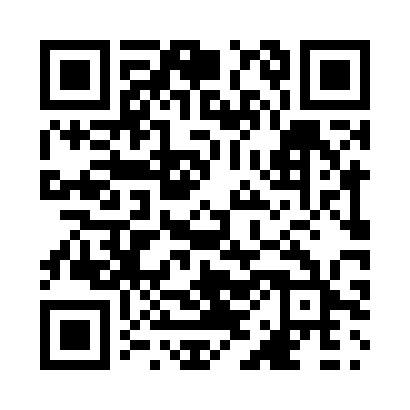 Prayer times for Ratho, Ontario, CanadaMon 1 Jul 2024 - Wed 31 Jul 2024High Latitude Method: Angle Based RulePrayer Calculation Method: Islamic Society of North AmericaAsar Calculation Method: HanafiPrayer times provided by https://www.salahtimes.comDateDayFajrSunriseDhuhrAsrMaghribIsha1Mon3:595:471:276:459:0710:542Tue4:005:471:276:459:0610:543Wed4:015:481:276:459:0610:534Thu4:025:491:276:459:0610:535Fri4:035:491:286:459:0610:526Sat4:045:501:286:459:0510:517Sun4:055:511:286:459:0510:518Mon4:065:511:286:459:0410:509Tue4:075:521:286:459:0410:4910Wed4:085:531:286:449:0310:4811Thu4:095:541:286:449:0310:4712Fri4:105:541:296:449:0210:4613Sat4:125:551:296:449:0210:4514Sun4:135:561:296:439:0110:4415Mon4:145:571:296:439:0010:4316Tue4:165:581:296:439:0010:4217Wed4:175:591:296:428:5910:4118Thu4:186:001:296:428:5810:3919Fri4:206:011:296:428:5710:3820Sat4:216:011:296:418:5710:3721Sun4:226:021:296:418:5610:3522Mon4:246:031:296:408:5510:3423Tue4:256:041:296:408:5410:3324Wed4:276:051:296:398:5310:3125Thu4:286:061:296:398:5210:3026Fri4:306:071:296:388:5110:2827Sat4:316:081:296:378:5010:2728Sun4:336:091:296:378:4910:2529Mon4:346:101:296:368:4810:2330Tue4:366:121:296:358:4610:2231Wed4:376:131:296:358:4510:20